REQUERIMENTO N.º: Solicita informações a respeito do horário de atendimento odontológico na UPA do Éden.CONSIDERANDO que este Vereador recebe com muita frequência reclamações sobre a precariedade nos atendimentos odontológicos;	CONSIDERANDO que a saúde bucal reflete diretamente na saúde geral do munícipe e, portanto, deve ter uma atenção especial do município;	CONSIDERANDO que a Prefeitura em 2021 anunciou que a UPA do Éden passaria a oferecer atendimento odontológico de urgência todos os dias, das 10h00min as 22h00min;	CONSIDERANDO que um munícipe encaminhou o seguinte relato para este gabinete: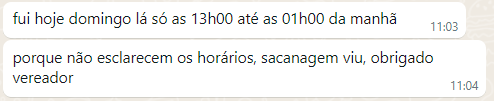 	CONSIDERANDO que é prudente divulgar, de forma massiva, as alterações nos horários dos atendimentos disponibilizados, especialmente os ligados a saúde;REQUEIRO à Mesa, ouvido o Plenário, seja oficiado ao Excelentíssimo Senhor Prefeito Municipal, a solicitação do requerimento de nos informar o que segue:Houve alterações nos horários de atendimentos odontológicos realizados na UPA do Éden? Quais foram estas alterações e quando?A Prefeitura comunicou aos munícipes a alteração de horário? Quando e de que forma?Em quais canais a população pode consultar esse horário de forma assertiva?Por fim, REQUEIRO, que a resposta do presente requerimento seja feita de forma detalhada (relacionando resposta com o número da pergunta), encaminhada dentro do prazo legal, nos termos do § 1º do art. 34 da Lei Orgânica do Município e dos §§ 2º e 3º do art. 104 do Regimento Interno da Câmara Municipal de Sorocaba, devidamente acompanhada dos documentos oficiais das secretarias e departamentos.Sala das Sessões, 31 de maio de 2022.PÉRICLES RÉGISVEREADOR